 Kontaktdatenformular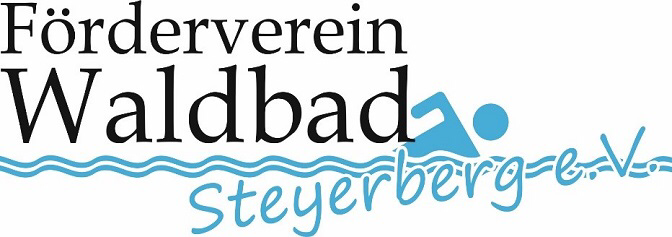 Dieses Formular bitte ausgefüllt an der Freibadkasse abgeben!!!Sehr geehrter Gast des Waldbad Steyerbergs,wir freuen uns sehr, Sie heute bei uns begrüßen zu dürfen. Um die Nachverfolgung von Infektionen zu ermöglichen, müssen wir als Betreiber des Freibades analog dem Hygienekonzept für Freibäder des Landes Niedersachsen die Daten unserer Gäste erfassen. Selbstverständlich achten wir hierbei auf den Schutz Ihrer Daten. Ihre Daten werden ausschließlich zum Zweck einer möglichen Infektionskettennachverfolgung der Behörden verwendet und nach Ablauf eines Monats vernichtet.Vielen Dank für Ihre Unterstützung. ______________________________________________________________________________ Nachname, Vorname______________________________________________________________________________    PLZ, Ort, Straße, Hausnummer______________________________________________________________________________ TelefonnummerBei Gästen aus einem gemeinsamen Haushalt bitte alle Namen aufführen:______________________________________________________________________________ Nachname, Vorname______________________________________________________________________________ Nachname, Vorname______________________________________________________________________________ Nachname, VornameMit den Regelungen der Haus- und Badeordnung sowie der Erweiterung der Haus- und Badeordnung des Hygienekonzeptes erklären wir uns ausdrücklich einverstanden.Badezeitfenster:   Montag – Freitag:  [] 06:00-08:00 Uhr(bitte ankreuzen)                        	                [] 14:00-20:00 Uhr		       Wochenende:         [] 12:00-19:00 Uhr__________________                                                       ______________________________Datum                                                                                  Unterschrift